Министерство здравоохранения Российской Федерации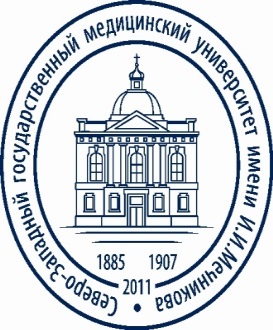 федеральное государственное бюджетное образовательное учреждениевысшего образования    "Северо-Западный государственный медицинский университет имени И.И. Мечникова"Министерства здравоохранения Российской Федерации(ФГБОУ ВО СЗГМУ им. И.И. Мечникова Минздрава России)Результаты вступительных испытаний при поступлении в аспирантурув ФГБОУ ВО СЗГМУ им. И.И. Мечникова в 2019 годуНаправление подготовки 31.06.01 КЛИНИЧЕСКАЯ МЕДИЦИНАII. Направление подготовки 32.06.01 МЕДИКО-ПРОФИЛАКТИЧЕСКОЕ ДЕЛОIII. Направление подготовки 30.06.01 ФУНДАМЕНТАЛЬНАЯ МЕДИЦИНАIV. Направление подготовки 06.06.01 БИОЛОГИЧЕСКИЕ НАУКИ№ п/пнаправленностьФИО абитуриентаБаллы за индивидуальные достиженияРезультаты экзамена, количество балловРезультаты экзамена, количество баллов№ п/пнаправленностьФИО абитуриентаБаллы за индивидуальные достиженияСпециальностьФилософия1.1. На места в пределах квоты целевого приема1.1. На места в пределах квоты целевого приема1.1. На места в пределах квоты целевого приема1.1. На места в пределах квоты целевого приема1.1. На места в пределах квоты целевого приема1.1. На места в пределах квоты целевого приема1Анестезиология и реаниматологияОвсянников Роман Юрьевич8102Болезни уха, горла и носаНаумов Евгений Сергеевич2103Внутренние болезниБебех Антон Николаевич084Внутренние болезниБашкинов Роман Андреевич695Глазные болезниКудлахмедов Шакир Шавкатович1846КардиологияБутаева Дана Иристоновна1107КардиологияСтепанова Виктория Викторовна088КардиологияСызранцев Вячеслав Александрович289Кожные и венерические болезниАликбаев Тимур Зарифович131010СтоматологияШутова Мария Владимировна0511СтоматологияРазумовская Дарья Игоревна3512СтоматологияБрума Валерия Марчеловна0513СтоматологияОромян Ваган Мнацаканович61014СтоматологияСеменова Анастасия Александровна11015СтоматологияДавтян Николай Робертович661.2. На места очной формы обучения с оплатой стоимости обучения1.2. На места очной формы обучения с оплатой стоимости обучения1.2. На места очной формы обучения с оплатой стоимости обучения1.2. На места очной формы обучения с оплатой стоимости обучения1.2. На места очной формы обучения с оплатой стоимости обучения1.2. На места очной формы обучения с оплатой стоимости обучения1Восстановительная медицина, спортивная медицина, лечебная физкультура, курортология и физиотерапияКаледа Павел Владимирович0102Восстановительная медицина, спортивная медицина, лечебная физкультура, курортология и физиотерапияТимофеев Николай Иванович183УрологияКустов Петр Владимирович2104УрологияВензига Игорь Юрьевич185УрологияНиколаев Владимир Александрович191.3. На места заочной формы обучения с оплатой стоимости обучения 1.3. На места заочной формы обучения с оплатой стоимости обучения 1.3. На места заочной формы обучения с оплатой стоимости обучения 1.3. На места заочной формы обучения с оплатой стоимости обучения 1.3. На места заочной формы обучения с оплатой стоимости обучения 1.3. На места заочной формы обучения с оплатой стоимости обучения 1Акушерство и гинекологияРамзаева Надежда Николаевна652Акушерство и гинекологияРындина Ольга Александровна6103Акушерство и гинекологияСухинина Виктория Николаевна23 (неуд.)4Акушерство и гинекологияШешукова Елена Николаевна185Акушерство и гинекологияМухина Надежда Юрьевна02 (неуд.)6Акушерство и гинекологияМовчан Вероника Евгеньевна43 (неуд.)7Акушерство и гинекологияЛезникова Ольга Анатольевна02 (неуд.)8Акушерство и гинекологияБудраа Абдельуахаб12 (неуд.)9Болезни уха, горла и носаНаумов Евгений Сергеевич21010Болезни уха, горла и носаКравченко Эдуард Витальевич0811Болезни уха, горла и носаЖамакочян Кристина Цолаковна21 (неуд.)12Внутренние болезниБебех Антон Николаевич0813Восстановительная медицина, спортивная медицина, лечебная физкультура, курортология и физиотерапияБрынцева Екатерина Владимировна71014Восстановительная медицина, спортивная медицина, лечебная физкультура, курортология и физиотерапияТимофеев Николай Иванович1815Восстановительная медицина, спортивная медицина, лечебная физкультура, курортология и физиотерапияЯловский Александр Сергеевич01016Восстановительная медицина, спортивная медицина, лечебная физкультура, курортология и физиотерапияСамоловова Надежда Сергеевна01017Восстановительная медицина, спортивная медицина, лечебная физкультура, курортология и физиотерапияСергеева Анастасия Александровна62 (неуд.)18Глазные болезниСизова Татьяна Дмитриевна4919Глазные болезниАрапов Артур Яковлевич0620КардиологияБатаев Павел Иванович0521КардиологияСтепанова Виктория Викторовна0822КардиологияСызранцев Вячеслав Александрович2823КардиологияМаксимчук Юлия Михайловна1724КардиологияПетрова Мария Юрьевна01025Кожные и венерические болезниКукушкина Ксения Сергеевна5826Кожные и венерические болезниМухачева Дарья Алексеевна4827Кожные и венерические болезниАликбаев Тимур Зарифович131028Кожные и венерические болезниГринёва Екатерина Михайловна31029Кожные и венерические болезниЯкубовская Марина Васильевна4неявка30Кожные и венерические болезниАлхилова Сакинат Мусалудтиновна0831Лучевая диагностика, лучевая терапияХадисова Амина Гаджиевна3832Лучевая диагностика, лучевая терапияНасонов Алексей Вячеславович1833НейрохирургияЛавриненко Николай Владимирович5734НейрохирургияСубботина Дарья Романовна01035НейрохирургияФомин Борис Борисович11036НейрохирургияНечаева Анастасия Сергеевна2837НейрохирургияКорьева Дарья Сергеевна3838Нервные болезниШавуров Вадим Александрович41039Нервные болезниШумеева Александра Геннадьевна9840Нервные болезниСоколов Илья Константинович0неявка41Нервные болезниОсипова Марина Юрьевна71042Нервные болезниНикифоров Андрей Алексеевич2неявка43ПедиатрияКоновалова Ольга Сергеевна11044ПедиатрияОгнянко Анна Вячеславовна11045СтоматологияШутова Мария Владимировна0546СтоматологияРазумовская Дарья Игоревна3547СтоматологияБитарова Светлана Казбековна3548СтоматологияБрума Валерия Марчеловна0549СтоматологияСытник Михаил Станиславович0450Травматология и ортопедияБелоусова Екатерина Анатольевна8951УрологияАвазханов Жалолиддин Пайзилидинович7852УрологияТарасов Владимир Андреевич81053УрологияНиколаев Владимир Александрович1954УрологияВыдрин Павел Сергеевич41055ХирургияЯковлев Глеб Анатольевич61056ХирургияЖабборов Асрор Дилшодович1857ХирургияАлказ Денис Васильевич51058ХирургияКучменов Кантемир Заурович0959ХирургияНазиров Назир Абдуллоевич1960ХирургияБозоров Асрор Бурхонович11061ХирургияШохова Анна Сергеевна01062ЭндокринологияЦаргасова Ирина Михайловна210№ п/пНаправленностьФИО абитуриентаБаллы за индивидуальные достиженияРезультаты экзамена, количество балловРезультаты экзамена, количество баллов№ п/пНаправленностьФИО абитуриентаБаллы за индивидуальные достиженияСпециальностьФилософия2.1. На места в пределах квоты целевого приема2.1. На места в пределах квоты целевого приема2.1. На места в пределах квоты целевого приема2.1. На места в пределах квоты целевого приема2.1. На места в пределах квоты целевого приема2.1. На места в пределах квоты целевого приема1ГигиенаПетрова Наталья Александровна2102ГигиенаЗарицкая Екатерина Викторовна5103ГигиенаПоляков Артем Дмитриевич2104Общественное здоровье и здравоохранениеДьячкова-Герцева Дарья Сергеевна8105Общественное здоровье и здравоохранениеЛебедева Анна Александровна2106ЭпидемиологияМохов Алексей Сергеевич10107ЭпидемиологияЧервякова Маргарита Александровна4108ЭпидемиологияЯковенко Татьяна Ивановна3102.2. На места заочной формы обучения с оплатой стоимости обучения 2.2. На места заочной формы обучения с оплатой стоимости обучения 2.2. На места заочной формы обучения с оплатой стоимости обучения 2.2. На места заочной формы обучения с оплатой стоимости обучения 2.2. На места заочной формы обучения с оплатой стоимости обучения 2.2. На места заочной формы обучения с оплатой стоимости обучения 1ЭпидемиологияНабиева Анна Сергеевна410№ п/пНаправленностьФИО абитуриентаБаллы за индивидуальные достиженияРезультаты экзамена, количество балловРезультаты экзамена, количество баллов№ п/пНаправленностьФИО абитуриентаБаллы за индивидуальные достиженияСпециальностьФилософия3.1. На места в пределах квоты целевого приема3.1. На места в пределах квоты целевого приема3.1. На места в пределах квоты целевого приема3.1. На места в пределах квоты целевого приема3.1. На места в пределах квоты целевого приема3.1. На места в пределах квоты целевого приема1Клиническая иммунология, аллергологияБурыгина Екатерина Васильевна12102Клиническая иммунология, аллергологияЗабиров Нурмухаммад Собиржонович573.2. На места заочной формы обучения с оплатой стоимости обучения3.2. На места заочной формы обучения с оплатой стоимости обучения3.2. На места заочной формы обучения с оплатой стоимости обучения3.2. На места заочной формы обучения с оплатой стоимости обучения3.2. На места заочной формы обучения с оплатой стоимости обучения3.2. На места заочной формы обучения с оплатой стоимости обучения1Клиническая иммунология, аллергологияКузнецов Валерий Дмитриевич3102Клиническая иммунология, аллергологияТарасова Дарья Сергеевна393Клиническая иммунология, аллергологияХацимова Заира Тимофеевна0104Судебная медицинаПортнова Наталья Александровна410№ п/пНаправленностьФИО абитуриентаБаллы за индивидуальные достиженияРезультаты экзамена, количество балловРезультаты экзамена, количество баллов№ п/пНаправленностьФИО абитуриентаБаллы за индивидуальные достиженияСпециальностьФилософия4.1. На места заочной формы обучения с оплатой стоимости обучения4.1. На места заочной формы обучения с оплатой стоимости обучения4.1. На места заочной формы обучения с оплатой стоимости обучения4.1. На места заочной формы обучения с оплатой стоимости обучения4.1. На места заочной формы обучения с оплатой стоимости обучения4.1. На места заочной формы обучения с оплатой стоимости обучения1БиохимияШеламова Дарина Анатольевна29